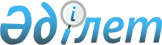 Жоғары бiлiмнің білім беру бағдарламаларын іске асыратын ұйымдарда мемлекеттік білім беру тапсырысы негізінде білім алушылар үшін өтемақылар төлеу арқылы қысқы және жазғы каникул кезеңінде қалааралық теміржол және автомобиль (таксиден басқа) көлігінде жеңілдікпен жол жүруді қамтамасыз ету қағидаларын бекіту туралыҚазақстан Республикасы Білім және ғылым министрінің 2015 жылғы 4 желтоқсандағы № 677 бұйрығы. Қазақстан Республикасының Әділет министрлігінде 2016 жылы 20 қаңтарда № 12894 болып тіркелді.
      Ескерту. Бұйрықтың тақырыбы жаңа редакцияда - ҚР Ғылым және жоғары білім министрінің 05.04.2023 № 144 (алғашқы ресми жарияланған күнінен кейін күнтізбелік он күн өткен соң қолданысқа енгізіледі) бұйрығымен.
      "Білім туралы" Қазақстан Республикасы Заңының 5-бабының 43-1) тармақшасына, "Құқықтық актілер туралы" Қазақстан Республикасы Заңының 36-бабына және "Қазақстан Республикасының Мемлекеттік басқару жүйесін одан әрі жетілдіру шаралары туралы" Қазақстан Республикасы Президентінің 2022 жылғы 11 маусымдағы № 917 Жарлығына сәйкес БҰЙЫРАМЫН:
      Ескерту. Кіріспе жаңа редакцияда - ҚР Ғылым және жоғары білім министрінің 05.04.2023 № 144 (алғашқы ресми жарияланған күнінен кейін күнтізбелік он күн өткен соң қолданысқа енгізіледі) бұйрығымен.


      1. Қоса беріліп отырған Жоғары бiлiмнің білім беру бағдарламаларын іске асыратын ұйымдарда мемлекеттік білім беру тапсырысы негізінде білім алушылар үшін өтемақылар төлеу арқылы қысқы және жазғы каникул кезеңінде қалааралық теміржол және автомобиль (таксиден басқа) көлігінде жеңілдікпен жол жүруді қамтамасыз ету қағидалары бекітілсін.
      Ескерту. 1-тармақ жаңа редакцияда - ҚР Ғылым және жоғары білім министрінің 05.04.2023 № 144 (алғашқы ресми жарияланған күнінен кейін күнтізбелік он күн өткен соң қолданысқа енгізіледі) бұйрығымен.


      2. Экономика және қаржы департаменті (Т. Нұрғожаева) Жоғары және жоғары оқу орнынан кейінгі білім, халықаралық ынтымақтастық (С. Өмірбаев), Кәсіптік-техникалық және орта білімнен кейінгі білімді жаңғырту (Д. Қаленова) департаменттерімен бірлесіп, заңнамада белгіленген тәртіппен:
      1) осы бұйрық Қазақстан Республикасы Әділет министрлігінде мемлекеттік тіркелуін;
      2) осы бұйрық Қазақстан Республикасы Әділет министрлігінде мемлекеттік тіркеуден өткеннен кейін күнтізбелік он күн ішінде оны мерзімдік баспа басылымдарында және "Әділет" ақпараттық-құқықтық жүйесінде ресми жариялауға жіберуді;
      3) осы бұйрықты Қазақстан Республикасы Білім және ғылым министрлігінің интернет-ресурсында орналастыруды қамтамасыз етсін.
      3. Осы бұйрықтың орындалуын бақылау Қазақстан Республикасының Білім және ғылым вице-министрі Т.О. Балықбаевқа жүктелсін.
      4. Осы бұйрық алғашқы ресми жарияланған күнінен кейін күнтізбелік он күн өткен соң қолданысқа енгізіледі. 
      "КЕЛІСІЛДІ"   
      Қазақстан Республикасының   
      Денсаулық сақтау және әлеуметтік даму министрі   
      __________________ Т. Дүйсенова   
      2015 жылғы 21 желтоқсан
      "КЕЛІСІЛДІ"   
      Қазақстан Республикасының   
      Қаржы министрі   
      __________________Б. Сұлтанов   
      2015 жылғы 22 желтоқсан
      "КЕЛІСІЛДІ"   
      Қазақстан Республикасының   
      Мәдениет және спорт министрі   
      __________________ А. Мұхамедиұлы   
      2015 жылғы 9 желтоқсан Жоғары білім беру бағдарламаларын іске асыратын ұйымдарда мемлекеттік білім беру тапсырысы негізінде білім алушылар үшін өтемақылар төлеу арқылы қысқы және жазғы каникул кезеңінде қалааралық теміржол және автомобиль (таксиден басқа) көлігінде жеңілдікпен жол жүруді қамтамасыз ету қағидалары
      Ескерту. Қағида жаңа редакцияда - ҚР Ғылым және жоғары білім министрінің 05.04.2023 № 144 (алғашқы ресми жарияланған күнінен кейін күнтізбелік он күн өткен соң қолданысқа енгізіледі) бұйрығымен.
       1. Осы Жоғары білім беру бағдарламаларын іске асыратын ұйымдарда мемлекеттік білім беру тапсырысы негізінде білім алушылар үшін өтемақылар төлеу арқылы қысқы және жазғы каникул кезеңінде қалааралық теміржол және автомобиль (таксиден басқа) көлігінде жеңілдікпен жол жүруді қамтамасыз ету қағидалары (бұдан әрі – Қағидалар) "Білім туралы" Қазақстан Республикасы Заңының 5-бабының 43-1) тармақшасына сәйкес әзiрленген және жоғары және (немесе) жоғары бiлiмнен кейін білім беру бағдарламаларын іске асыратын ұйымдарда мемлекеттік білім беру тапсырысы негізінде білім алушылар үшін өтемақылар төлеу арқылы қысқы және жазғы каникул кезеңінде қалааралық теміржол және автомобиль (таксиден басқа) көлігінде жеңілдікпен жол жүруді қамтамасыз ету тәртiбiн айқындайды.
      2. Осы Қағидаларда мынадай негiзгi ұғымдар пайдаланылады:
      1) білiм алушылар – студенттер, магистранттар және даярлық бөлiмдерiнiң тыңдаушылары;
      2) жол жүру өтемақысы – мемлекеттік бiлiм беру тапсырысы негiзiнде білім алушыларға қалааралық темiржол және автомобиль көлiгiнде (таксиден басқа) қысқы және жазғы каникулдар кезеңiнде жол жүру құнының бөлiгiн өтеу үшін берілетін ақшалай төлем;
      3) өтемақы төлеу жөнiндегi ұйымдар - республикалық бюджет есебiнен жоғары білімдi мамандар даярлауды іске асыратын білім беру ұйымдары.
      3. Жол жүру өтемақысы республикалық бюджеттің қаражаты есебiнен төленедi.
      4. Қазақстан Республикасының бюджеттік заңнамасына сәйкес мемлекеттік тапсырысты орындайтын бюджеттік бағдарламалар әкімшілері жыл сайын республикалық бюджеттiң жобаларын әзiрлеу кезiнде білім алушыларға жол жүру үшін ақшалай өтемақыларды төлеуге арналған қаражатқа қажеттiлiк есебiн бюджеттiк жоспарлау жөнiндегi орталық уәкілеттi органға ұсынады.
      5. Жол жүруге өтемақы мемлекеттік білім беру тапсырысы бойынша білім алушылардың мынадай санаттарына төленеді:
      жоғары және жоғары оқу орнынан кейінгі білім беру ұйымдарының студенттеріне, магистранттарына жылына екі рет қысқы және жазғы каникул кезеңінде 4 еселенген айлық есептік көрсеткіштің (бұдан әрі – АЕК) мөлшерінде;
      жоғары және жоғары оқу орнынан кейінгі білім беру ұйымдарының дайындық бөлімдерінің тыңдаушыларына – жылына бір рет 4 еселенген АЕК мөлшерінде;
      жоғары және жоғары оқу орнынан кейінгі білім беру ұйымдарының түлектеріне – жылына бір рет 4 еселенген АЕК мөлшерінде біржолғы жәрдемақы төленеді. 
      6. Білiм алушыларға жол жүру өтемақыларын төлеудi өтемақы төлеу жөнiндегi ұйымдар жыл сайын ақпан және маусым айларында қаражатты бiлiм алушылардың карт-шотына аудару жолымен немесе қолма-қол төлемдермен жүргiзедi.
					© 2012. Қазақстан Республикасы Әділет министрлігінің «Қазақстан Республикасының Заңнама және құқықтық ақпарат институты» ШЖҚ РМК
				
Қазақстан Республикасының
Білім және ғылым министрі
А. СәрінжіповҚазақстан Республикасы Білім
және ғылым министрінің
2015 жылғы 4 желтоқсандағы
№ 677 бұйрығымен
бекітілген